KING EDWARD VII SCIENCE & SPORT COLLEGE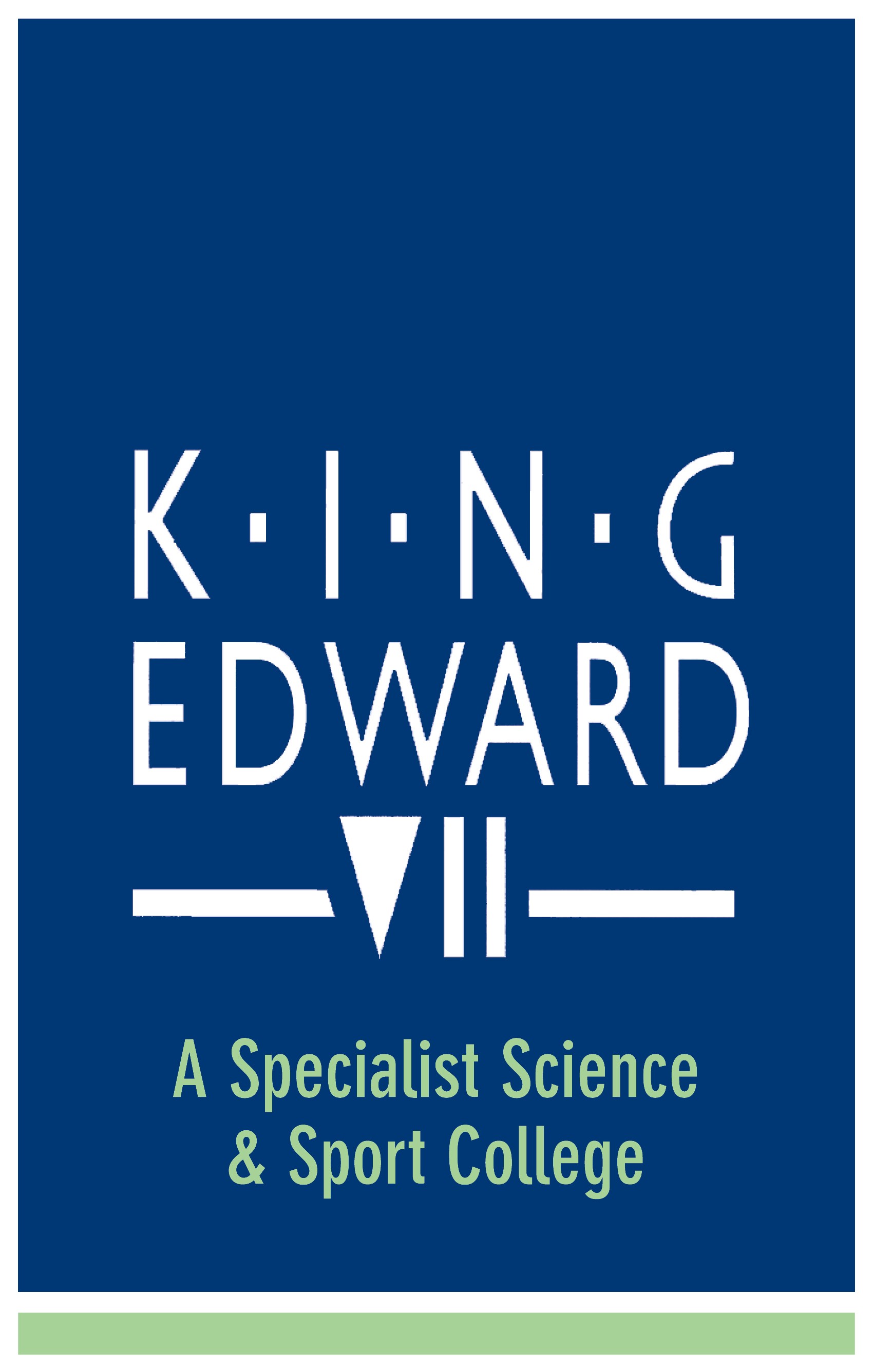 Teacher / Instructor of Hairdressing Salary dependant on qualifications and experienceTeachers who have a professional hairdressing background are particularly welcome. You must hold a Level 5 Diploma in Education and Training (formerly DTLLS) and subsequent QTLS  or full PGCE resulting in QTLS or QTS. The interview panel will be seeking evidence of the following - using evidence from a Candidate's letter of application, teaching, answers to interview questions and references.Attributes SoughtESSENTIAL					                                                      	DESIRABLEAbility to relate well 	to young people.  An enthusiasm for working with young people through teaching and learning.		Able to support the academy’s policies on the safeguarding and welfare of students.Recognised teaching qualification, experience and success in the teaching of  Hairdressing.Knowledge of materials and resources available to support the teaching of Hair dressing.Commitment to raising the students’ awareness of multi-cultural issues of equal opportunityAbility to plan lessons and carry out student assessments thoroughly in line with the academy policy.Understanding of the part the ICT can play in teaching and learning.  Knowledge of and experience in the use of relevant software.An enthusiasm for ICT.Knowledge and understanding of the key features of inclusive teaching and learning.Ability to work as a member of a team and to create, develop and share departmental resources.		Knowledge and understanding of the process of assessment of students’ progress in course requirements.Knowledge and recent experience of literacy and numeracy initiatives.Ability to promote Hairdressing  courses within the academy  and to the wider community and to take part in revision sessions and open evenings.Experience and understanding of the role of the tutor in the pastoral care of students.  A willingness to undertake this role with enthusiasm.Willingness to participate in the Personal and Social Education programme	.Willingness to promote and take part in learning outside of the classroom e.g. visits to exhibitions and other course related venues.Keeping abreast of Developments in Education in general.Willingness to support students with Special Educational Needs.Evidence of recent professional development.